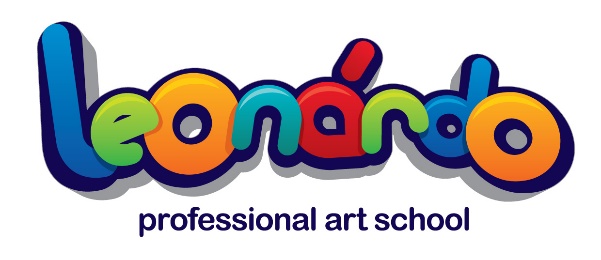 АКТ ПРИЕМА-ПЕРЕДАЧИАвторской методики развития детского, подросткового и молодежного бизнес-образования с помощью построения Международной образовательной сети LEONARDO ART SCHOOL к ДОГОВОРУ ФРАНЧАЙЗИНГА (КОММЕРЧЕСКОЙ КОНЦЕССИИ) LEONARDO ART SCHOOL№ 2505/18/05 от 25 мая  2018 г.ОБЩЕСТВЕННЫЙ СОЮЗ «ЕВРОПЕЙСКАЯ АССОЦИАЦИЯ РАЗВИТИЯ БИЗНЕСА», в лице председателя Высшего совета Ассоциации Азарова Андрея, действующего на основании Устава, именуемое в дальнейшем «Франчайзер», с одной стороны, и ФИЗИЧЕСКОЕ ЛИЦО-ПРЕДПРИНИМАТЕЛЬ БОНДАРЕНКО ЛАРИСА (Регистрационный номер учетной карты плательщика налогов 2933024947), именуемое в дальнейшем «Франчайзи» (пользователь коммерческой концессией), с другой стороны, совместно именуемые Стороны, подписали настоящий Акт приема-передачи Авторской методики развития детского, подросткового и молодежного языкового образования с помощью построения Международной образовательной сети LEONARDO ART SCHOOL к ДОГОВОРУ ФРАНЧАЙЗИНГА (КОММЕРЧЕСКОЙ КОНЦЕССИИ) LEONARDO ART SCHOOL № 2505/18/05 от 25 мая  2018 г. (далее - Акт) о нижеследующем:Данным Актом Франчайзи удостоверяет, что принял и ознакомлен со Статьей «Авторская методика развития детского, подросткового и молодежного бизнес-образования с помощью построения Международной образовательной сети MINIBOSS BUSINESS SCHOOL» (далее - Статья), являющейся объектом авторского права и автором которой является Азарова Ольга Владимировна.Данный объект авторского права - Статья и методика, описанная в ней, изучена Франчайзи в полном объёме и принята с целью дальнейшего использования в качестве Методики развития детского, подросткового и молодежного бизнес-образования с помощью построения Международной образовательной сети LEONARDO ART SCHOOL при осуществлении деятельности согласно Договора франчайзинга (КОММЕРЧЕСКОЙ КОНЦЕССИИ) LEONARDO ART SCHOOL №2505/18/05 от 25 мая 2018 г.АДРЕСА, РЕКВИЗИТЫ И ПОДПИСИ СТОРОНПодписи сторонУкраина, Одесса  «25» мая 2018 г.Франчайзер:ОС «ЕВРОПЕЙСКАЯ АССОЦИАЦИЯРАЗВИТИЯ БИЗНЕСА»Франчайзи:ФИЗИЧЕСКОЕ ЛИЦО-ПРЕДПРИНИМАТЕЛЬБОНДАРЕНКО ЛАРИСАЕГРЮЛ,ФЛПиОО:  41144203ОБЩЕСТВЕННЫЙ СОЮЗ «ЕВРОПЕЙСКАЯ АССОЦИАЦИЯ РАЗВИТИЯ БИЗНЕСА»Адрес: 65012, г. Одесса, улица Ришельевская, 68-г. , Бизнес – центр «100%»Реквизиты для оплаты в гривне (UAH):Т/с 26006054371516 в ПАО «КБ "ПРИВАТБАНК», г. Одесса, МФО 328704.E-mail: azarov100@gmail.com
Tel.: + 380930094040  (WhatsApp/Viber)Skype: azarov-groupРеквизиты для оплаты в гривне (UAH):Т/с 26006054371516 в ПАО «КБ "ПРИВАТБАНК», г. Одесса, МФО 328704Реквизиты для оплаты в евро (EUR):Т/с 26006054371516, PJSK CB «PRIVATBANK», 1D HRUSHEVSKOHO STR., KYIV,01001, UKRAINESWIFT Code банка: PBANUA2XIBAN Code: UA973287040000026006054371516Счёт в банке-корреспонденте: 400886700401SWIFT Code банка-корреспондента: COBADEFFБанк-корреспондент: Commerzbank AG, Frankfurt am Main, Germany.Реквизиты для оплаты в долларах (USD):Т/с 26006054367423, PJSK CB «PRIVATBANK», 1D HRUSHEVSKOHO STR., KYIV,01001, UKRAINESWIFT Code банка: PBANUA2XIBAN Code: UA283287040000026006054367423Счёт в банке-корреспонденте: 001-1-000080SWIFT Code банка-корреспондента: CHASUS33Банк-корреспондент: JP Morgan Chase Bank, New York, USAилиСчёт в банке-корреспонденте: 890-0085-754SWIFT Code банка-корреспондента: IRVT US 3NБанк-корреспондент: The Bank of New York Mellon, New York, USA.Выписка ЕГРЮЛ,ФЛПиОО:  РНУКПН: 2933024947Место регистрации:65082, Одесская область, г. Одесса, ул. Гоголя, д.7, кв.24E-mail: bondup@gmail.com
Tel.: + 380974009079  (WhatsApp/Viber)Skype: bond2upРеквизиты для оплаты в гривне (UAH): ФЛП Бондаренко Лариса ВитальевнаТ/с 26009054200190 в ПАО «КБ «ПРИВАТБАНК»ЕГРПОУ 14360570МФО 328704Адрес для переписки: Украина, г. Одесса, ул. Гоголя, д.7, кв.33От Франчайзера:Андрей Азаров ____________________________/___________________/От Франчайзи:Бондаренко Лариса ____________________________/___________________/